AshaAsha.172853@2freemail.com  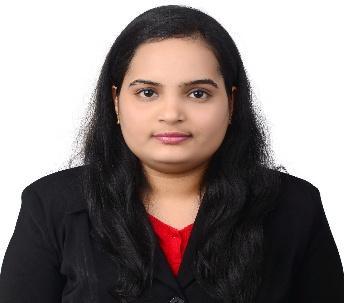 ObjectiveSeeking a position in Sales Coordination / Pre-sales / Internal Sales /Administrative Assistant/ Customer Support/Receptionist in a challenging environment which can provide opportunities and challenges to explore my knowledge and skills and develop new skills to have extreme growth in my career.Profile5+ years of experience in sales coordination/Administrative Assistant/Receptionist /Customer Support / Software Engineer/Technical support Representative with reputed organizations. Possess excellent initiative, detail orientation and an ability to organize and prioritize. Can maintain positive relationship with employees at all levels, clients & vendors. Have high stress tolerance to meet tight deadlines and manage multiple reporting. Meticulous approach to work with good organization skills. Can handle multiple tasks effectively & very much flexible with time. Expert in handling people of diverse nationalities and an excellent team player. Ability to adapt to new environments and grasp work quickly. Well organized, systems oriented & have a strong attention to details. Excellent communication skills. Work HistorySales Coordinator/Receptionist/Admin Assistant: M/s. Prologix LLC, UAE, October 2014 – December 2016 Software Engineer: Glowtouch Technologies Mangalore India, February 2011–March14 Technical Support Representative: Endurance International Group of Companies (Web Hosting) in Diya Systems, Mangalore, September 21, 2010– February, 2011. Sales Coordination:Presale Responsibilities:Qualification of lead from marketing team. Calling customer to collect the exact requirement and technical details. Primarily assist the sales team, focusing mostly on managing schedules and the distribution of any sales leads. Respond quickly and efficiently to all in-coming sales enquiries, by telephone. Prepare and then follows up on any sales quotations made for clients, negotiating terms with the client at a cost best suited for them and preparing sales orders. Co-ordinate all details for the client and promotion products to new and existing clients through email marketing. Liaise between other departments and the client to provide the service most suitable to the client’s needs, cost and time restraints. Respond to and co-ordinate all internal meeting requests Contacting potential customers to arrange appointments. Work closely with the SMB and Enterprise Sales team to assess the progress of the department and develop Sales strategy accordingly. Produce reports on progress within the department and outline any developed strategies to improve. Assisting in implementing the sales strategy as set by the Sales manager and in association with clients; including strategies for encouraging repeat business and up-selling. Record the progress of all enquiries and translate into a monthly report, including source of business trends, enquiry conversion rates, future predicted sales and other reports as directed by the sales manager Up-keep of a client database and managing lead status updates Microsoft Dynamics CRM for SMB and Enterprise team. Compilation of weekly overview sheets of both teams. Experience in telesales. Post Sale Responsibilities: Writing up accurate and grammatically correct sales correspondence. Tracking sales orders to ensure that they are scheduled and sent out on time. Ordering and ensuring the delivery of goods to customers. Organizing sales promotional campaigns. Resolving any sales related issues with customers. Completing the administrative needs of the Sales Department. Making follow-up calls to confirm sales orders or delivery dates/Invoice Submission. Maintain sales records and prepare sales activity reports. Follow up for the pending payment. Receptionist: Serving visitors by greeting, welcoming, directing and announcing them appropriately Answering, screening and forwarding any incoming phone calls while providing basic information when needed Receiving and sorting daily mail/deliveries/couriers Administrative Assistant: Provide general administrative and clerical support including mailing, scanning, faxing and copying to management Maintain electronic and hard copy filing system. Perform data entry and scan documents Manage calendar for Sales Director/Sales Managers. Answer calls from customers regarding their inquiries Prepare and modify documents including correspondence, tender submittals, reports, drafts, memos and emails. Schedule and coordinate meetings, appointments and travel arrangements for Managers Maintain office supplies for department Software Engineer:Identifying and removing the malware code and backdoor files from the websites like WordPress, Joomla and E-commerce. Removing SQL injection vulnerability. Detecting and fixing phishing issues. Adding the SiteLock Trust Shield on Customer's websites. Handling Billing Issues Fixing the database hack. Configuring the FTP settings for the client Configuring the SMART Scan settings for the client. Technical Support Representative:Fixing domain related issues. Assisting the customers to configure email clients. Resolving the FTP connectivity issues. Escalate complex issues and concerns to the Escalation Department. Ensured that all issues are attended to immediately and courteously. AchievementsPrologix awarded as a Best Employee of the Month October 2015 Prologix awarded as a Best Performer of the Month March 2016 Educational QualificationCompleted Diploma in Computer Science from N.R.A.M.P, Nitte, Karnataka, May 2011 Completed  12th  (Intermediate  College)  from  St.  Mary’s  Pre  University  College, Karnataka, May 2006. Completed 10th (Secondary School) from Narayana Guru High School, Karnataka, May 2004 Technical SkillsMS Word, Excel, Power Point ,Internet & E-mail Applications, Outlook, Focus Software, Microsoft Dynamics CRM, Base Camp. Personal DetailsNationality:IndianDate of Birth:04.12.1988Marital Status:MarriedLanguages:  English, Hindi, Konkani, Kannada,:  English, Hindi, Konkani, Kannada,Visa Status:Visit Visa until 2nd May 2017